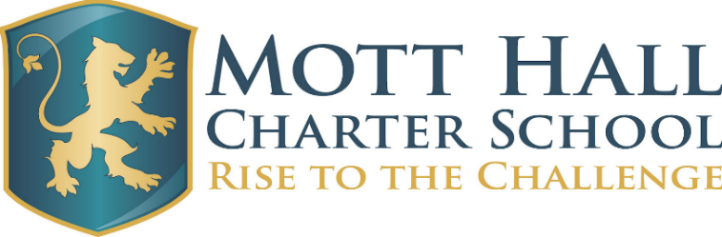 Board of Trustees Meeting MinutesSeptember 16th, 2023A regular meeting of the Board of Trustee (the “Board” or “BoT”) of the Mott Hall Charter School (the “MHCS”) was held on the above date beginning at 1:45 p.m. local time pursuant to notice duly given.Attendance The following Trustees were present: Karen Bhatia, Sandra Lugo, Jason Caldwell, and Luis Quan (Video Conference)The following trustees were absent: Francesca Weindling, Luis Quan and Dr. Patrick AwosogbaThe following school staff and guests were present: Connie Lobdell, Principal and Executive Director; and Josh Moreau, Financial ConsultantCall to Order, Public Comment and Board DiscussionAfter noting that a quorum was present, the meeting was called to order at 1:45 p.m.No public with comments.Karen Bhatia:Opened the meeting.Approval of August 23rd, 2023 Board meeting minutes.Operations Manager positionOperations Department – possibility of outsourcingCapacity for 7th and 8th gradesUpdates on enrollmentSchool visit next week to meet with Operations team with Sandra LugoBoard retreat on Saturday, September 16th, 2023, 10:00 a.m.-2:00 p.m.Create committees, etc.Email if there’s anything that might need to be added to retreat agenda.Possible board meeting on same day Connie Lobdell:Enrollment to increase with incoming students registeringEnrollment numbers: 6th grade – 57 students, 7th grade – 80 students, 8th grade – 78 students. Total number of students – 215For financial purposes, the acceptable number for enrollment is 210 students to remain in complianceRequesting state for change in enrollment number to 232 studentsIncrease enrollment by promoting school - RecruitmentGoing to 2 elementary schools for recruitmentP.S. 63X will be having middle school fairs (Oct/Nov); Parent Coordinator will send invitationP.S. 126X will also be having middle school fairs (Oct/Nov)Migrant childrenDr. Awosogba had suggested going to religious organizations for recruitmentKaren Bhatia suggested the Red Cross organization in ManhattanJosh Moreau:Budget reflects 210 studentsWill revisit numbers at end of OctoberFlexibility in funding for a private facility.There is equity for a private spaceGoing down one grade – facility subsidyPer pupil facility rate - $5,800Grades 5-8 still a middle schoolFinance Committee needs to review audit report for November 4thFinance Committee will be meeting in early OctoberAnnual report is due the beginning of November: Financial Report and Goals16% increase in health insurance due now for open enrollment.Board Motions and ApprovalsMotion to approve August 23rd, 2023, minutes made by Jason Caldwell, and seconded by Sandra Lugo - Board reviewed and unanimously approved.AdjournmentThere being no further business to come before the Board, the meeting was adjourned at 2:30 p.m.Respectfully submitted,Sandra Lugo, SecretaryAPPROVED:Sandra Lugo Name		_October 11th, 2023____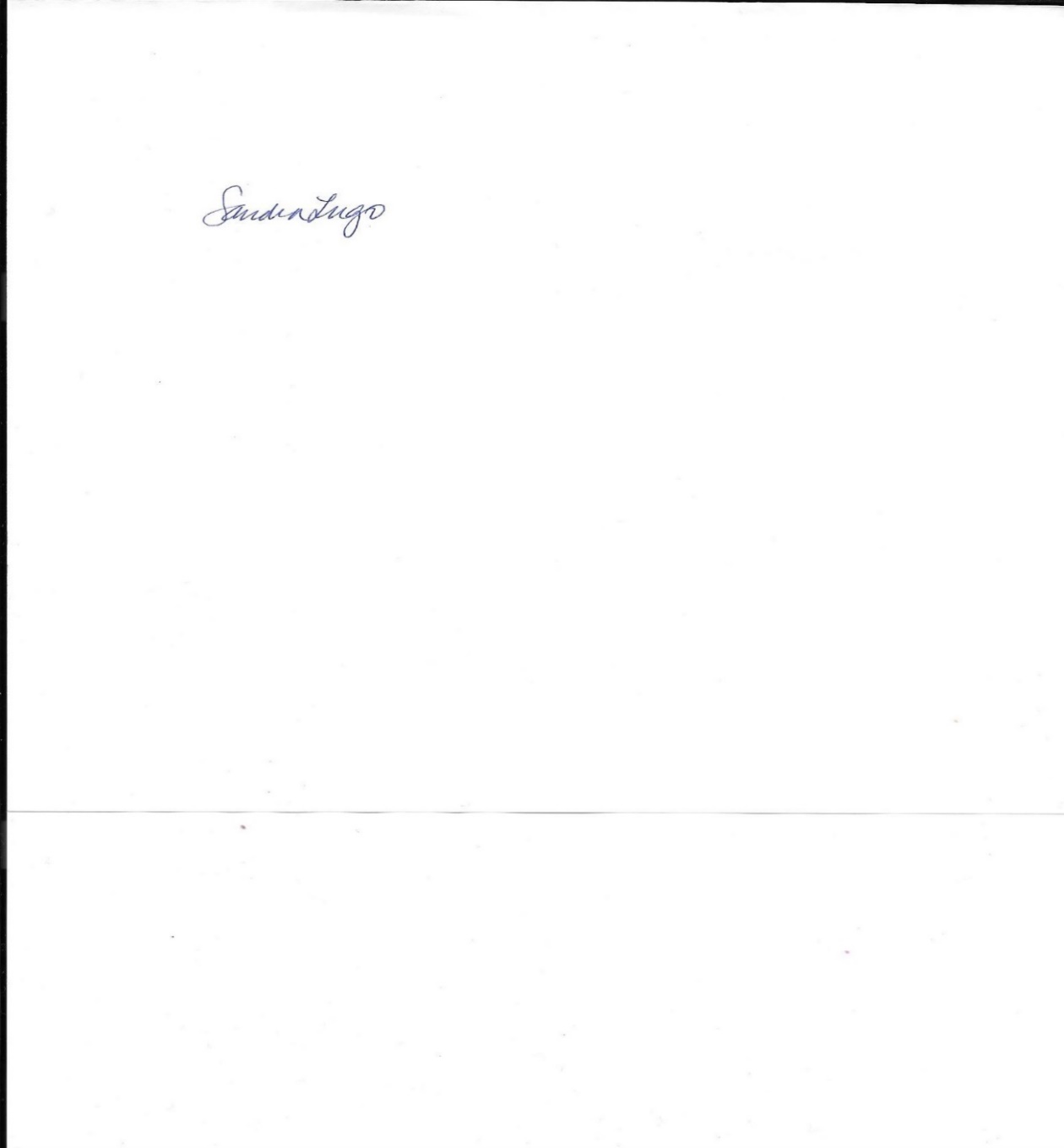 Signature			DateAll trustee meetings for Mott Hall Charter School are open meetings subject to the NYS open meetings law.  While we encourage public participation and provide a designated time for public comment, individuals are limited to two minutes total of public comment each, unless the Board asks for additional feedback.  All trustees and members of the public must abide by norms around professionalism and civility in their comments. Complaints against a specific employee or public comments that may reveal confidential information will, consistent with the open meetings law, be handled through our dispute resolution process or may be heard in the executive session.